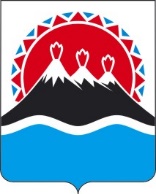 МИНИСТЕРСТВО ЗДРАВООХРАНЕНИЯ КАМЧАТСКОГО КРАЯПРИКАЗг. Петропавловск-КамчатскийО внесении изменений в приказ Министерства здравоохранения Камчатского края от 10.01.2013 № 7 «Об утверждении положения                         о порядке возмещения представителям коренных малочисленных народов Севера, проживающим в Камчатском крае, расходов на санаторно-курортное лечение Министерством здравоохранения Камчатского края в 2016-2023 годахПРИКАЗЫВАЮ:Внести в приказ Министерства здравоохранения Камчатского края                 от 10.01.2013 № 7 «Об утверждении положения о порядке возмещения представителям коренных малочисленных народов Севера, проживающим в Камчатском крае, расходов на санаторно-курортное лечение Министерством здравоохранения Камчатского края в 2016-2023 годах» следующие изменения: в наименовании слова «в 2016-2023 годах» исключить;в преамбуле слова «Закона Камчатского края от 26.11.2020 № 521                         «О краевом бюджете на 2021 год и на плановый период 2022 и 2023 годов»  исключить»;в пункте 1 приказа слова «в 2016-2023 годах» исключить;4) в приложении:а) в наименовании слова «в 2016-2023 годах» исключить;б) подпункт 5.6 пункта 5 изложить в следующей редакции:«5.6) оригинала одного из документов, подтверждающих факт прохождения гражданином санаторно-курортного лечения (обратный (отрывной) талон к санаторно-курортной путевке, справка о прохождении санаторно-курортного лечения или акт об оказанных услугах (выполненных работах);».2. Настоящий приказ вступает в силу после дня его официального опубликования и распространяется на правоотношения, возникшие                                               с 1 июля 2023 года.3. Контроль за исполнением настоящего приказа оставляю за собой.[Дата регистрации]№[Номер документа]Министр здравоохранения Камчатского края[горизонтальный штамп подписи 1]А.В. Гашков